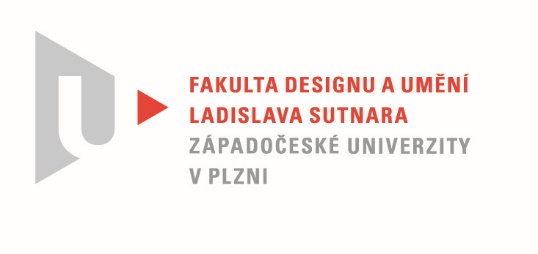 Protokol o hodnoceníkvalifikační práce Název bakalářské práce:  ECCE HOMO / Dokumentární cyklus o smyslu lidského života/Práci předložil student:  ZOUZALÍKOVÁ VendulaStudijní obor a specializace:  Multimediální design, specializace Užitá fotografiePosudek oponenta práce   Práci hodnotil: prof. Mgr. Štěpán Grygar  Cíl práceStudentka splnila cíl práce formálně i fakticky. Kvalita výstupu odpovídá obvyklým požadavkům kladeným na bakalářskou práci.Stručný komentář hodnotiteleTéma Ecce Homo mnohokrát zpracované v jiných médiích naráží na limity fotografie. Přesto se s ním Vendula Zouzalíková vypořádala se ctí. V bakalářské publikaci se zaměřuje především na banální opuštěná místa, která ztratila svoji přirozenou podobu. Téma času se vizualizuje v podobě stop a mizejících předmětů, jež pohlcuje příroda. Člověk se na většině snímků nevyskytuje, ale jeho přítomnost je patrná všude. S tím dobře korespondují fotografie rodinných příslušníků a přátel. Jsou to často intimní a také trochu absurdní momentky kontrastující s nevlídnou krajinou periférie. Fotografie nejsou patetické a občas překvapují absurdním humorem, který odlehčuje zvolené téma. Analogový charakter fotografií představuje specifickou kvalitu sjednocující černobílé i barevné tisky. To vše přispívá k celkově velmi příjemné atmosféře této publikace. Připomínku mám k výběru fotografií, kterému by prospěla přísnější selekce. Práci doplňuje instalace diptychu fotografií odkazující k zvolenému tématu odpovídajícím způsobem. Tato práce je aktuálním příspěvkem nejen v kontextu dokumentární fotografie.Vyjádření o plagiátorstvíPodle mého názoru bakalářská práce nevykazuje známky plagiátu.4. Navrhovaná známka a případný komentářBakalářskou práci Venduly Zouzalíkové považuji za přesvědčivou. Doporučuji ji k obhajobě s návrhem hodnocení výborně.Datum: 28. 5. 2021					                   prof. Mgr. Štěpán Grygar  